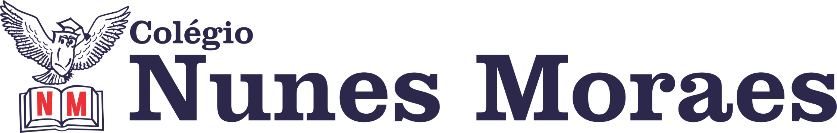 AGENDA DIÁRIA 4º ANO - 31 DE MAIO 1ªAULA: FORMAÇÃO HUMANA.Objeto de conhecimento: Capítulo 9. O que são regras de conduta?Aprendizagens essenciais: Incentivar os alunos a valorizarem e respeitarem as regras e leis como elementos necessários a convivência social. Quando essas regras básicas são quebradas é causado um desequilíbrio na convivência com outras pessoas. Link da aula: https://youtu.be/uSl2Lq1gkEM Atividades propostas: 01. Atividade de classe: Leitura e explicação das páginas 52,53 e 54 e resolução da página 54,55 e 56.02. Atividade de casa: Não haverá.2ªAULA: MATEMÁTICA.  Objeto de conhecimento: Capítulo 8. Grandezas e medidas.Aprendizagens essenciais: Reconhecer unidades usuais de medida de comprimento (metro, centímetro, milímetro e quilômetro), massa (grama e quilograma) e capacidade (litro e mililitro) (EF04MA04).Link da aula: https://youtu.be/cfjhJ3DFIoc Atividades propostas: 01. Atividade de classe: Resolução das páginas 72 e 73.02. Atividade de casa: Estude a tabuada de multiplicação de 3 e 4.3ª AULA:GEOGRAFIA.Objeto de conhecimento: Capítulo 8. Povos e comunidades tradicionais.Aprendizagens essenciais: Conhecer povos e comunidades tradicionais que vivem no Brasil.Link da aula: https://youtu.be/LCjhVAGfE14 Atividades propostas:01-Atividade de classe: Leitura e explicação das páginas 122 e 124. Resolução das páginas 123 e 124.02-Atividade de casa: Não haverá.4ª AULA: INGLÊS.Bom dia! Na aula de hoje o/a estudante acompanhará:Explicação e resolução de atividades sobre o capítulo 9 - páginas 99 a 103.Link da aula: https://youtu.be/Aqg1FUeCRzcEnvio de foto da atividade para o número – 991839273.Obs.: hoje à tarde teremos um encontro no meet com os alunos que estão no ensino remoto para revisarmos o conteúdo para a prova da próxima semana. Colocarei o link no grupo das aulas remotas às 14 horas (2 da tarde).OBSERVAÇÃO: AVALIAÇÃO DO PARADIDÁTICO(2).